Email id- palak.382257@2freemail.com Er. PALAK (BE Mechanical) 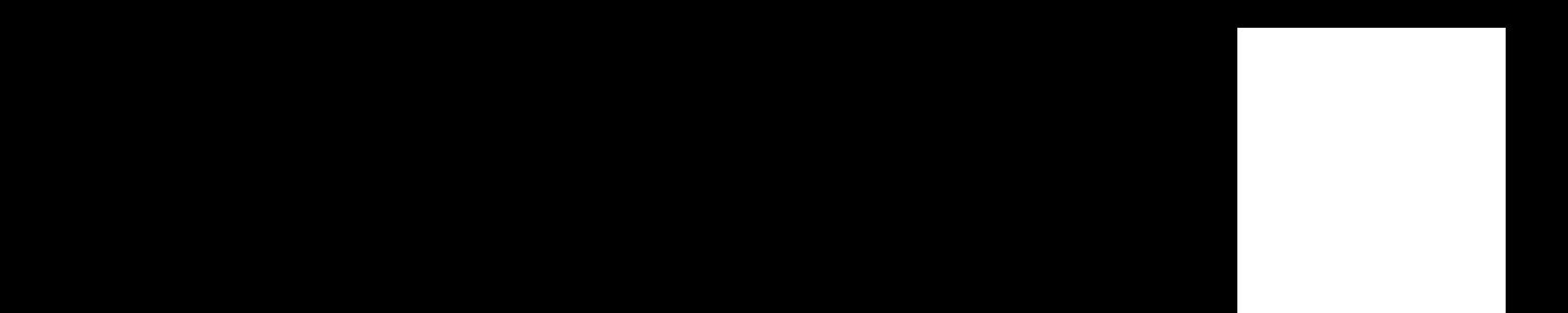 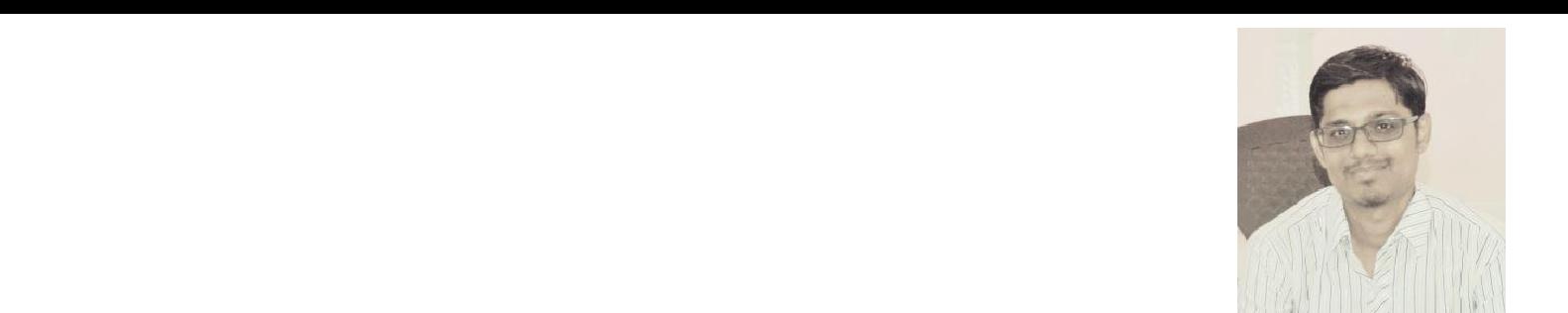 PERSONAL PROFILEGender: MaleDate of Birth:18 March,1992Languages Known : English,Hindi,GujaratiMarital Status: SingleNationality :IndiaVisa status : Visit Visa Address:  Abu Dhabi UAECAREER OBJECTIVE & STRENGTHTo become a successful professional in the field of Machine & to work in an innovative and competitive world, as a key player in challenging & creative environment.Positive attitude, extrovert nature, to work under pressure, good communication skills, leadership quality, taking initiative ability, relationship building ability.ACADEMIC QUALIFICATIONSDegree in Mechanical Engineering from Gujarat Technological University (NSIT Engineering Collage Jetalpur) with C.G.P.A 6.76 in 2015Diploma in Mechanical Engineering from Gujarat Technological University (DIDC engineering Collage Kanera) with C.G.P.A 7.97 in 2012ACADEMIC PROJECTMechanical Multipoint Spanner this project done in diplomaPneumatic lift this project done in degreeEXPERIENCE : (3 years)PRIVIOUS EMPLOYMENT:AND ALSO THIRD PARTY INSPECTION FOR RELATIVE REFARANCE MANY COMPANY VISIT AND INSPECT DIFFERENT INDUSTRIAL EQUIPMENT(Hydro test of safety valve, chain block ,pressure tank thickness measurement , lift load capacity ,BASIC KNOWLADGE OF CHILLER PLANT, Nitrogen Plant, BoilerAlso knowledge of HVAC plantINDUSTRIAL VISIT AND TRAININGTook one month vocational training in AKAAISH MECHATRONICS LIMITEDAlso one month training in EliconAREAS OF INTERESTInternal combustion engineMachine DesignPower PlantMaintenance of MachineIT SKILLSComputer operating with MS-OFFICEProgramming Languages AUTOCAD,Basic knowledge of CREO softwareKEY SKILLSGood Verbal and written communication skills, comprehensive problem solving abilities, willingness to learn, ability to acquire and develop new skills quickly and effectively.HOBBIESTraveling and Reading books, Drawing, PhotographyDECLARATIONI hereby declare that the above information is true to the best of my knowledge.Yours truly,PalakCompany Name: Laxmi Snacks Pvt.Ltd.Company Name: Laxmi Snacks Pvt.Ltd.Company Name: Laxmi Snacks Pvt.Ltd.Company Name: Laxmi Snacks Pvt.Ltd.Company Name: Laxmi Snacks Pvt.Ltd.Company Name: Laxmi Snacks Pvt.Ltd.Company Name: Laxmi Snacks Pvt.Ltd.Job Profile:(REAL Namkeen)Nadiad(REAL Namkeen)Nadiad(REAL Namkeen)Nadiad(REAL Namkeen)Nadiado  Responsible for PLC base Panels also handle toDesignation:Asst. EngineerAsst. EngineerAsst. Engineeroperate of PLC SCADA System (RockwellDepartment: SILODepartment: SILOautomation system) for food machinery.automation system) for food machinery.o  Handle the Men power & Maintain theconveyer line, Gear box, Motor, screwfeeder, Vibrate Screen & other machineryequipments in which the raw materialprocess.o  Regular maintenance of Compressor,Lubrication system, Dust conveying system& trouble shootings of different pneumaticelectro-mechanical field instruments.OTHER EXPERIENCE:OTHER EXPERIENCE:OTHER EXPERIENCE:OTHER EXPERIENCE:OTHER EXPERIENCE:OTHER EXPERIENCE:OTHER EXPERIENCE:IndustryProductAKAAISH MECHATRONICS LIMITEDGear manufacturingJYOTI STEEL INDUSTRIESSpecialist in DairyplantGSECL,VanakboriThermal Power PlantEliconRoller& Pulley manufacturing department